LOYOLA COLLEGE (AUTONOMOUS), CHENNAI – 600 034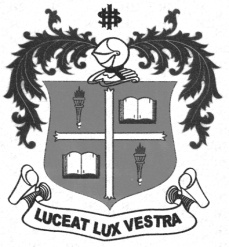 B.A. DEGREE EXAMINATION – SOCIOLOGYFIFTH SEMESTER – NOVEMBER 2012SO 5501 – SCIENCE, TECHNOLOGY & SOCIETY                 Date : 03/11/2012 	Dept. No.	        Max. : 100 Marks                 Time : 9:00 - 12:00 	                                             PART AAnswer all questions in about 30 words each: 				(10 X 2 = 20 marks)Define science.What is technology?What was science in Iron Age?Write a note on social responsibility of science.Which period is called the golden age of science?  Why?What is mechanization?List the social consequences of science and technology.Write the characteristics of technological society.What are the malaises of contemporary technology?What is humanistic technology?PART – BAnswer any FIVE questions in about 300 words each:  			(5 x 8 = 40 marks)Expand on science as a method and as an institution.Discuss social control of science and technology.Write a note on the need for an alterative technology.Explain the development of science during Gupta period.“Should technology be a servant or master”?  Discuss.Highlight the characteristics of technological society.Elucidate the features of an alternative humanistic technology.PART – CAnswer any TWO questions in about 1200 words each: 			 (2 x 20 = 40 marks)Discuss the ethos of science.Discuss on the development of science and technology during the iron age.Discuss technology and social change Examine the impact of science and technology on the traditional institutions of the Indian society.$$$$$$$